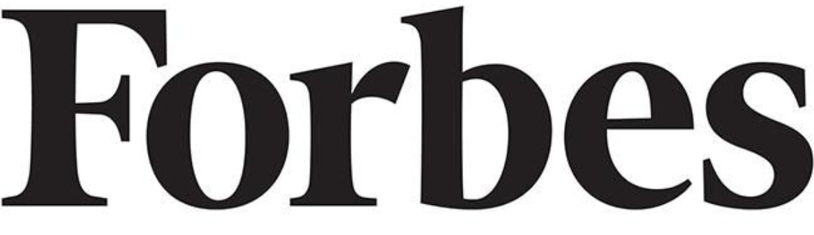 November 30, 2020“David Sabastian is an all-around creative.” – Forbeshttps://www.forbes.com/sites/andreabossi/2020/11/30/how-this-artist-owns-his-masters-created-skid-row-fashion-week-and-works-to-shift-paradigms/?sh=19f476056127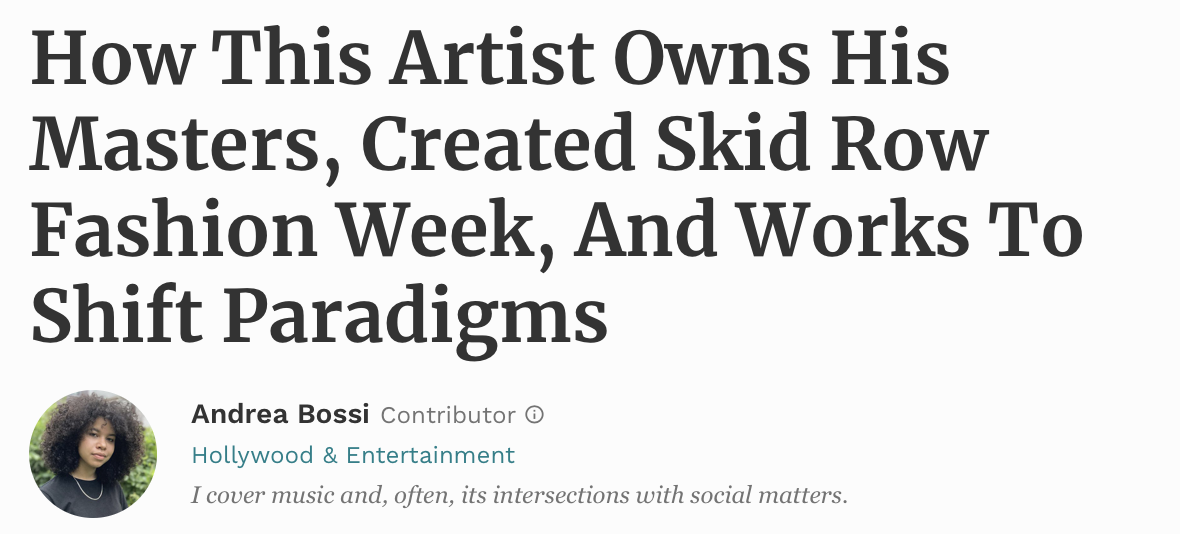 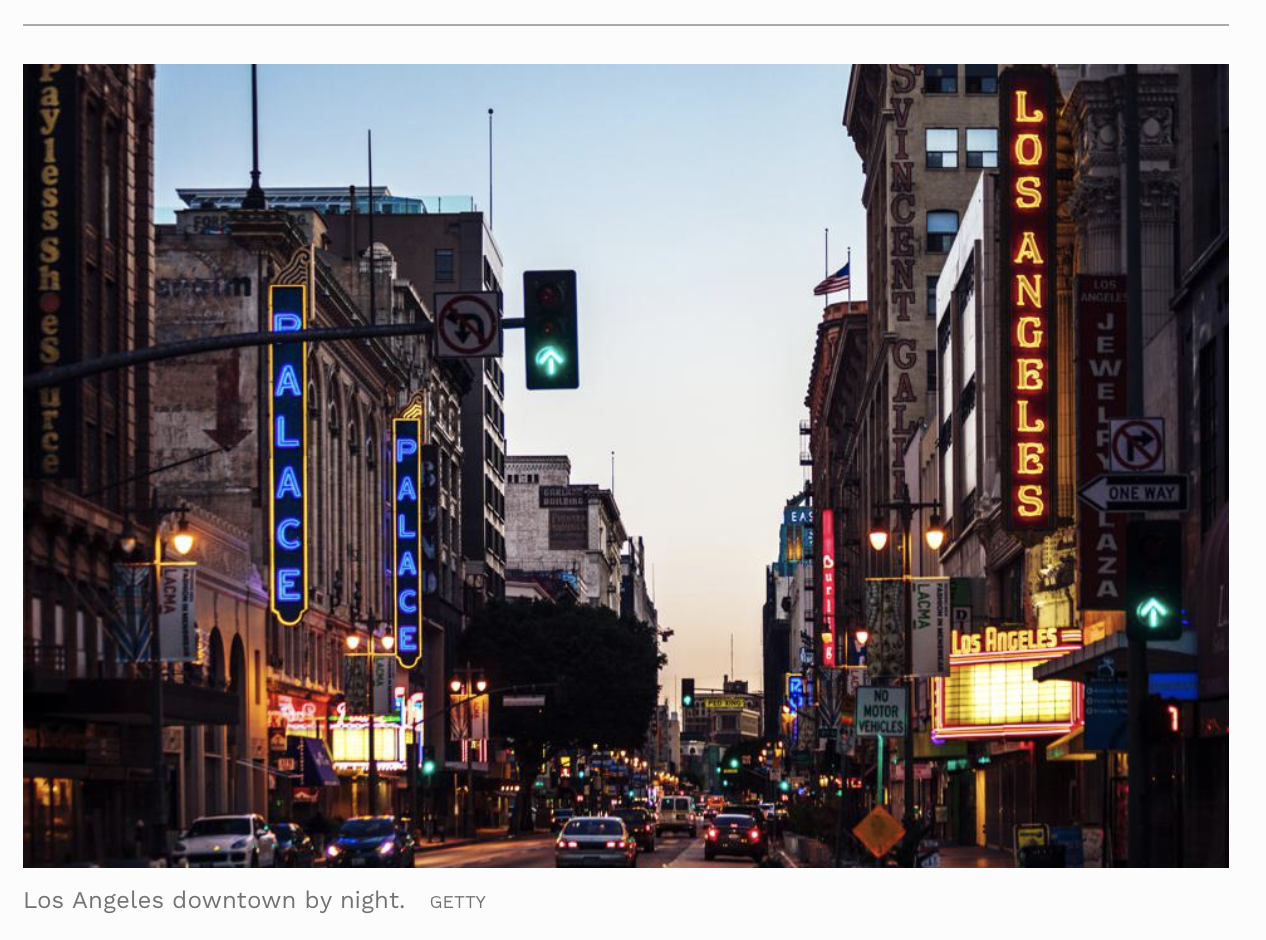 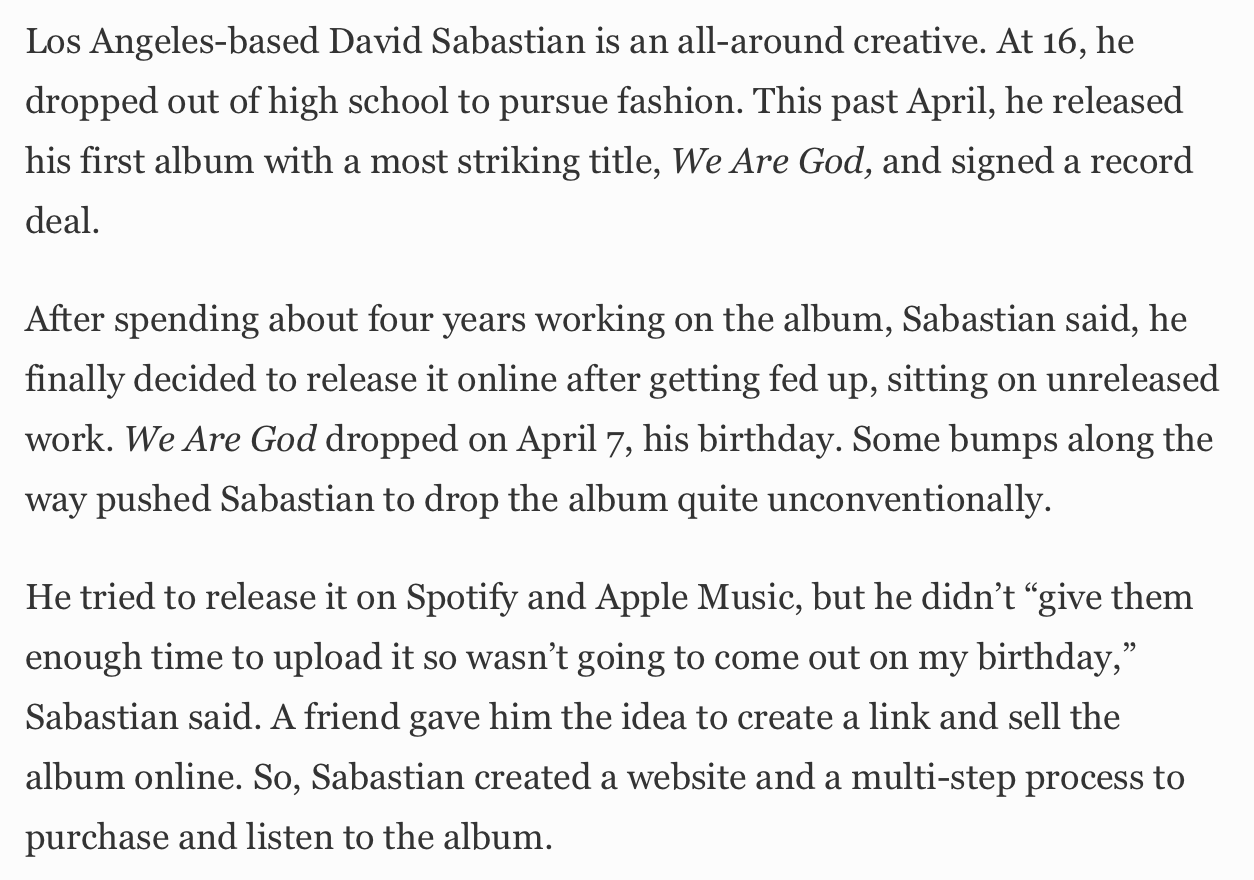 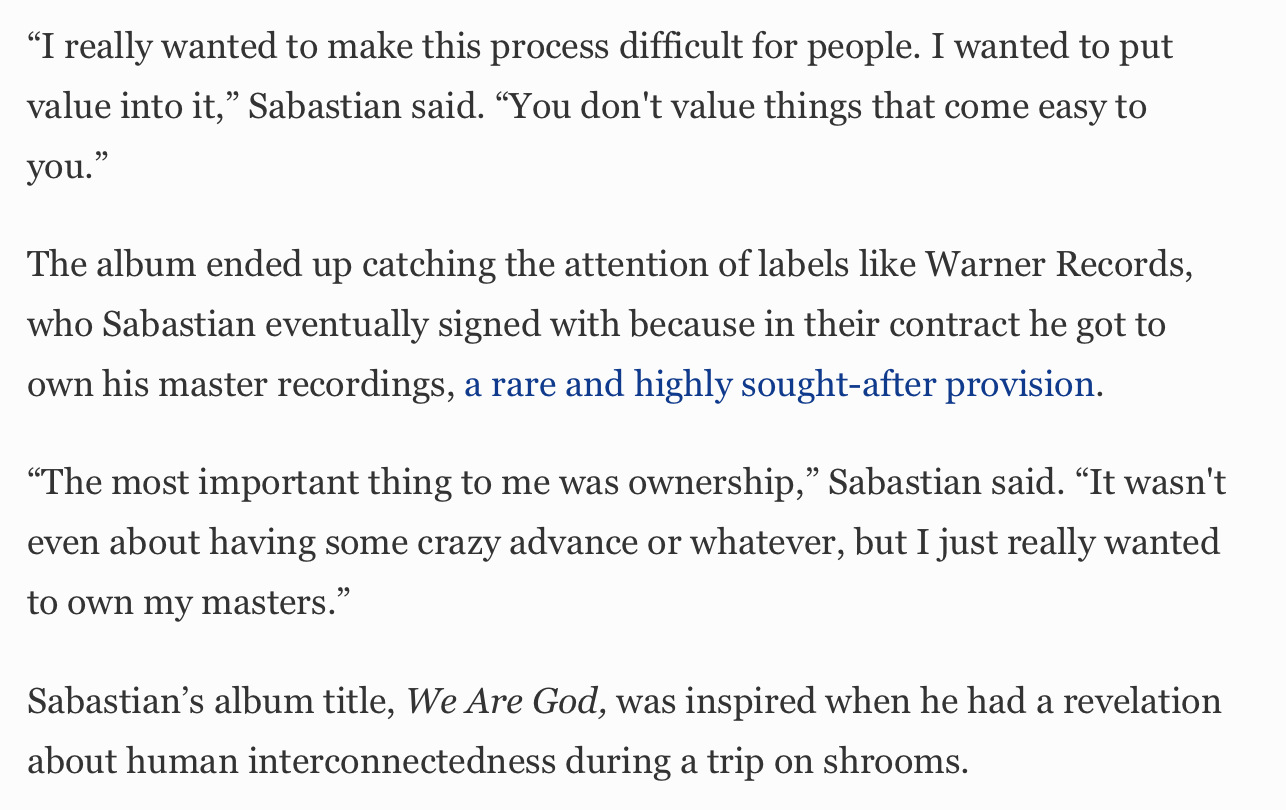 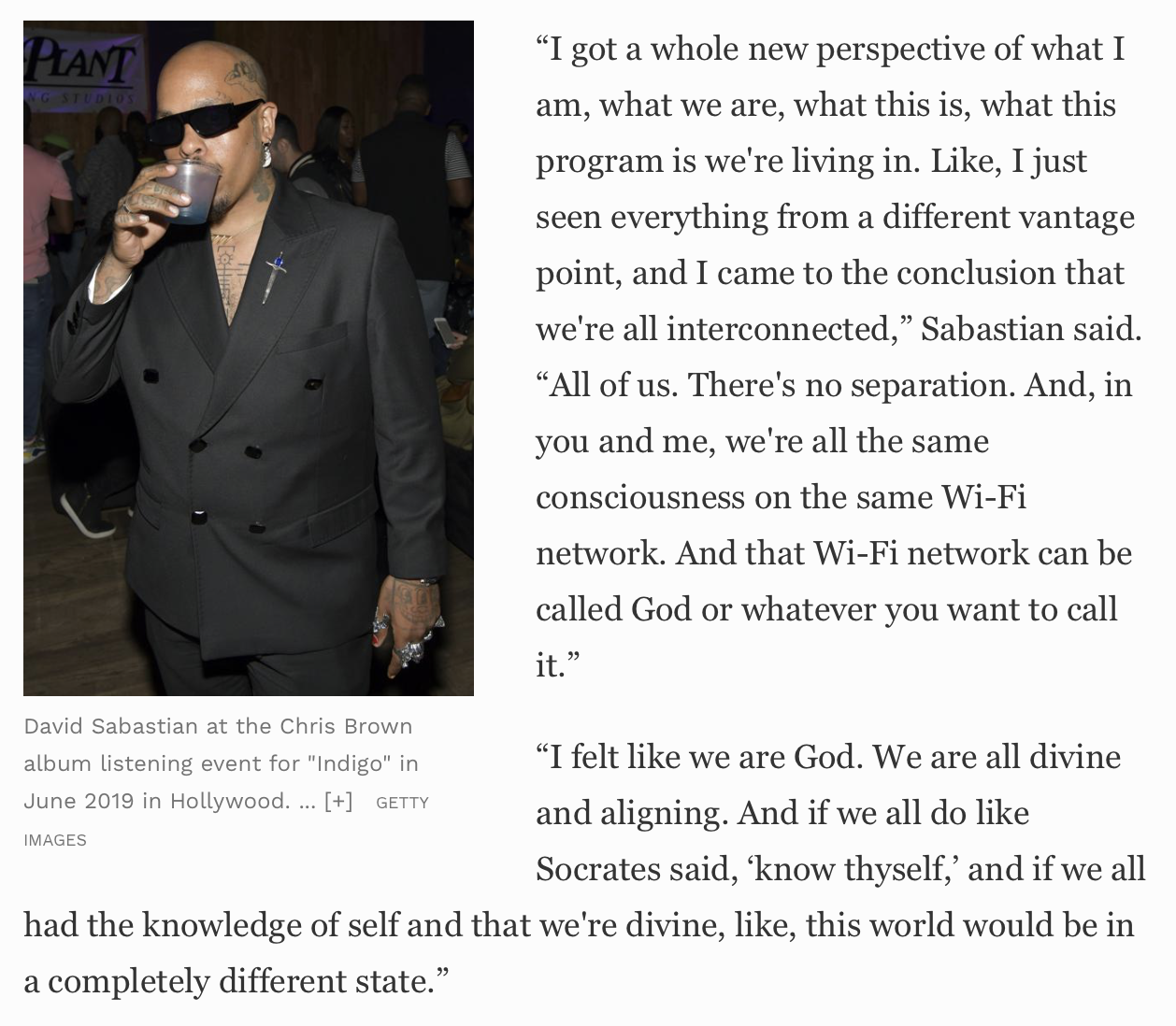 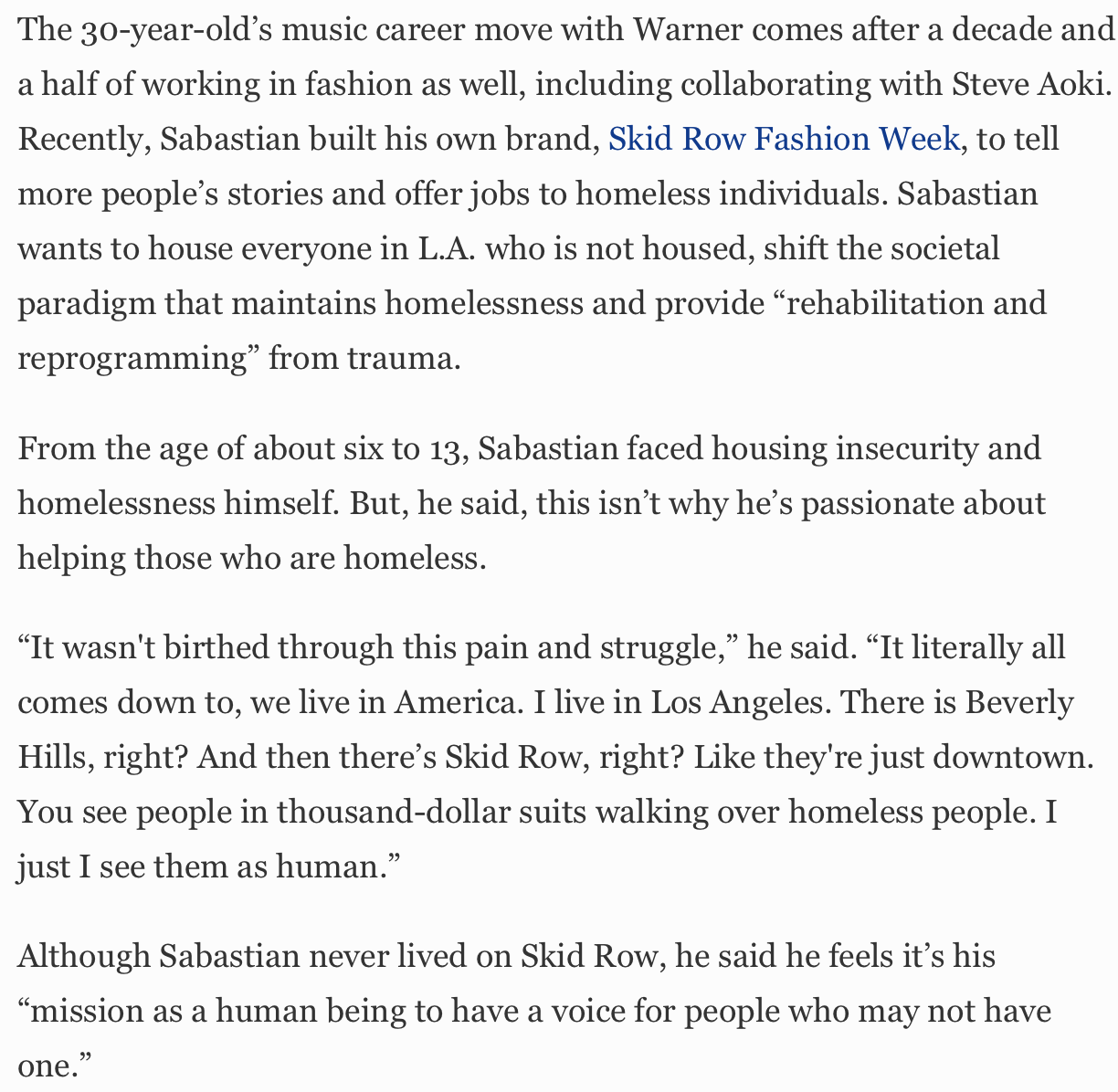 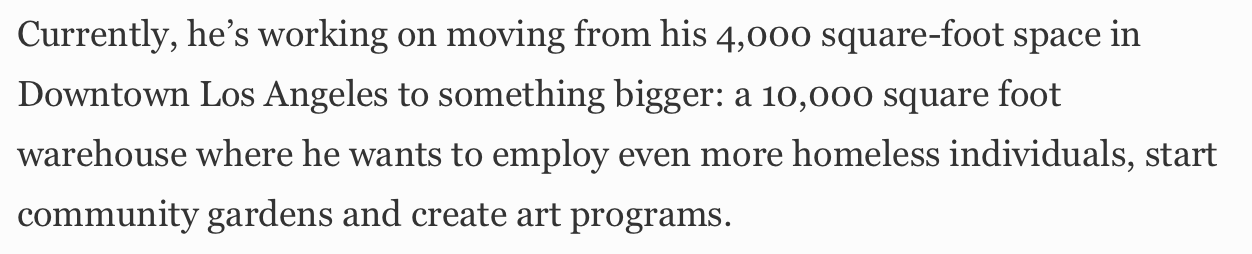 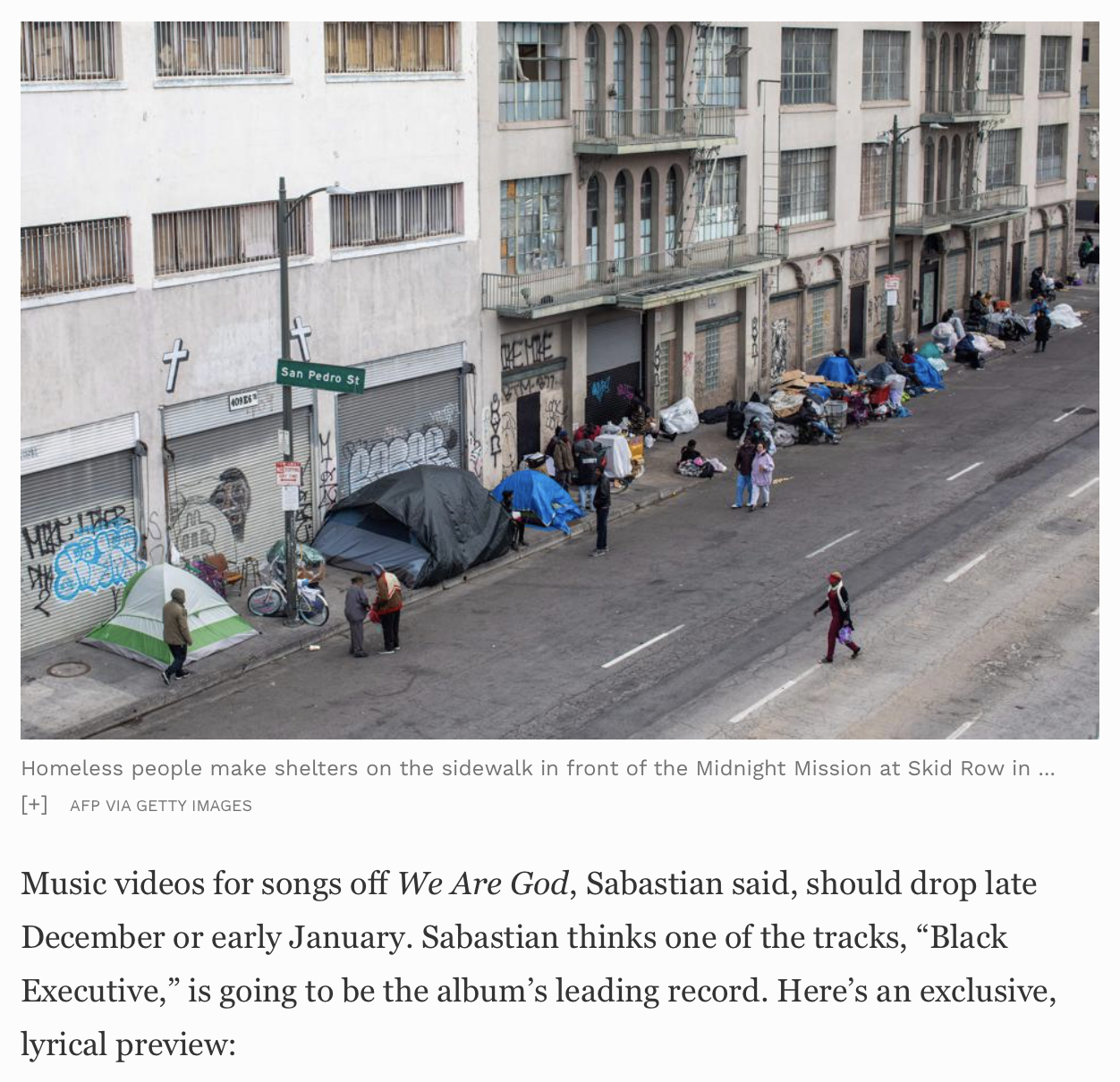 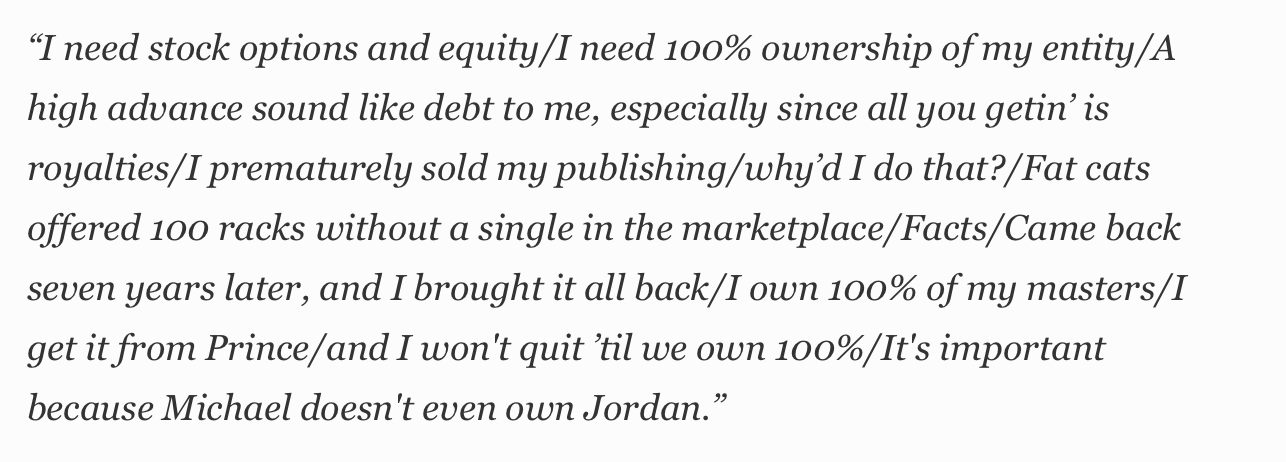 